                   Проєкт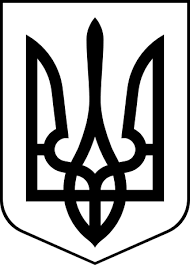 здолбунівська міська радаРІВНЕНСЬКОГО РАЙОНУ рівненської  областіВИКОНАВЧИЙ КОМІТЕТР І Ш Е Н Н Я23 вересня 2022 року                                                                             № ________Про надання матеріальної допомоги на поховання Керуючись статтею 34 Закону України «Про місцеве самоврядування в Україні», постановою Кабінету Міністрів України від 31.01.2007 № 99                  «Про затвердження Порядку надання допомоги на поховання деяких категорій осіб виконавцю волевиявлення померлого або особі, яка зобов’язалася поховати померлого», рішенням виконавчого комітету Здолбунівської міської ради                  від    28.11.2018 року № 254 «Про встановлення розміру допомоги на поховання деяких категорій осіб виконавцю волевиявлення померлого або особі, яка зобов’язалася поховати померлого», розглянувши заяву та документи про надання матеріальної допомоги на поховання, виконавчий комітет Здолбунівської міської радиВ И Р І Ш И В:Надати матеріальну допомогу:- Андрушак ** на поховання сина Андрушака **, в розмірі 1800 (одна тисяча вісімсот) гривень, який до дня смерті ніде не працював та проживав по вулиці *, будинок *, квартира *, міста Здолбунів.2. Начальнику відділу – головному бухгалтеру відділу бухгалтерського обліку та контролю апарату Здолбунівської міської ради Бойко В.М. виплатити вищезгадані кошти.Міський голова                                                                    Владислав СУХЛЯК